Положениео методическом объединенииОбщие положения.Методическое объединение (МО) учителей-предметников создается с целью непрерывного образования педагогов, является важным структурным подразделением научно-методической службы школы.МО ведет методическую работу по предмету, организует внеклассную деятельность учащихся.Работа МО строится в соответствии с требованиями нормативных документов школы по организации методической работы.Задачи методического объединения.Развитие мировоззрения, профессионально-ценностных и лично-нравственных качеств членов педагогического коллектива, готовых к самообразованию и самосовершенствованию.Повышение профессионального уровня кадров.Анализ и оценка эффективности учебно-воспитательного процесса по предмету и проводимых инноваций.Изучение, обобщение и внедрение передового педагогического опыта.Стимулирование	инициативы	и	творчества	членов	педагогического	коллектива	и активизация его деятельности в научно-исследовательской, поисковой работе.Содержание (направления) методической работы.Методическое направление.Освоение основных научно-теоретических концепций развивающего обучения.Дидактическое направление.Обновление знаний учителей по наиболее актуальным проблемам повышения эффективности обучения, его оптимизации и интенсификации, формирование дидактического мышления, развитие умений в области планирования уроков, их проведения и самоанализа.З. Частно-методическое направление.Изучение нового содержания и новых методик, технологий преподавания учебного предмета, а также проблем методологии, теории.Воспитательное направление.Повышение квалификации учителей, классных руководителей воспитателей по вопросам воспитания и развития личности школьников.Психолого- физиологическое направление.Расширение и углубление знаний учителей и воспитателей по общей, социальной, возрастной и педагогической психологии, возрастной физиологии и школьной гигиене.Техническая подготовка.Повышение квалификации учителей в области изучения и применения различных видов учебного оборудования, ИКТ в образовательном процессе.Диагностика знаний учащихся.Расширение знаний о современных инновационных методах диагностики результатов обучения учащихся (зачеты, тестирование и т.д.).Формы работы.заседание	методических	объединений	(по	общеметодическим,	педагогическим, психологическим, узкосоциальным проблемам);работа над единой методической темой;взаимопосещение отдельных или системы уроков;проведение открытых уроков;обсуждение передового педагогического опыта коллег и рекомендации к его внедрению;создание проблемных творческих групп;организация наставничества;использование нестандартных форм работы (деловые игры, творческие отчеты, круглый стол, дискуссии, выставки);проведение предметных недель, декад и других внеурочных мероприятий.Документация.Перспективный план работы.Годовой план заседаний.Протоколы заседаний (ход обсуждения вопросов, предложения, решения, рекомендации).Члены МО имеют право.Принимать участие:в обсуждении рассматриваемых вопросов, разработке планов деятельности МО, решений, рекомендаций.Вносить предложения руководству МС школы:по совершенствованию методической работы;о поощрении, материальном и моральном стимулировании членов МО.Выбирать формы повышения квалификации и методической работы.VП. В своей работе МО подотчетны педагогическому и методическому советуМАОУ " СОШ № 10"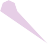 Подписан: МАОУ "СОШ № 10"DN: STREET="ул.Краснодонцев, 66", S=35 Вологодская область, L=г.Череповец, C=RU, G=Анна Олеговна, SN=Леоненко, CN="МАОУ ""СОШ № 10""", T=ДИРЕКТОР, OU=0, O="МАОУ ""СОШ № 10""",E=scoola10@yandex.ru, ИНН=003528060701, СНИЛС=06986257024, ОГРН=1023501247648Основание: Я являюсь автором этого документаМестоположение: место подписания Дата: 2021.01.10 16:11:35+03'00'Foxit Reader Версия: 10.1.0Принятона педсовете № 1 от 30.08.2021УТВЕРЖДЕНОприказом директораМБОУ «СОШ № 3 г. Никольское»  от 31.08.2021 № 163а